www.oil-drive.ru 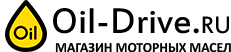 Заполненную анкету отправьте на электронный адрес: zakupki@oil-drive.ru	АНКЕТА ПОСТАВЩИКА	Дата заполнения__________      ФИО______________________     Должность __________Информация о компанииПоля для заполненияФамилия, Имя, ОтчествоКонтактный телефонОфисный телефонE-mail(электронная почта)Сайт в интернете(укажите url-адрес сайта Вашей компании)ДолжностьПолное наименование компанииПолное юридическое наименованиеИНН компанииЮридический адресФактический адресШтат компании(укажите количество сотрудников в Вашей компании)Вы являетесь(дилером, субдилером, импортером, мультибрендовым складом, прочее)Опыт сотрудничества с интернет магазинамиесли да, то с какими магазинамиОриентировочный срок поставкиПериод отсрочки платежа(укажите максимальный и минимальный период отсрочки платежа)Коротко о Вашей компанииДополнительная информация(опишите)